Floreat ParkPrimary SchoolAn Independent Public SchoolAnaphylaxis Policy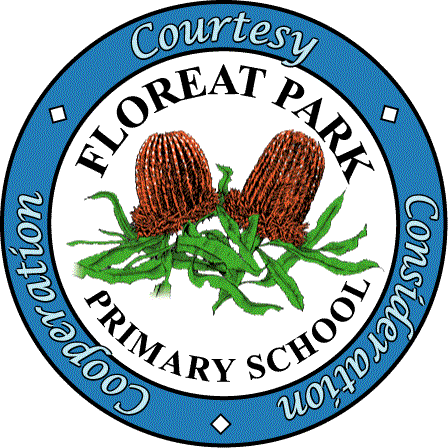 Anaphylaxis Management PolicyFloreat Park Primary SchoolBackgroundAnaphylaxis is a severe, rapidly progressive allergic reaction that is potentially life threatening. The most common allergens in school aged children are peanuts, eggs, tree nuts (e.g. cashews), cow’s milk, fish and shellfish, wheat, soy, sesame and certain insect stings (particularly bee stings).The key to prevention of anaphylaxis in schools is knowledge of the student who has been diagnosed as at risk, awareness of allergens, and prevention of exposure to those allergens. Partnerships between schools and parents/guardians are vital in helping the student avoid exposure.Adrenaline given through an adrenaline auto injector (such as an EpiPen® or Anapen®) into the muscle of the outer mid-thigh is the most effective first aid treatment for anaphylaxis.The school has two generic Epipens. One is located in the medical room behind the front office. The other is in the filing cabinet located in the BER building preparatory room. Clear labelling is present.PurposeTo provide, as far as practicable, a safe and supportive environment in which students at risk of anaphylaxis can participate equally in all aspects of the student’s schooling.To raise awareness about anaphylaxis and the school’s anaphylaxis management policy/guidelines in the school community.To engage with parents/guardians of each student at risk of anaphylaxis in assessing risks and developing risk minimisation strategies for the student.To ensure that staff have knowledge about allergies, anaphylaxis and the school’s guidelines and procedures in responding to an anaphylactic reaction.Individual Anaphylaxis Health Care PlansThe principal will ensure that an Individual Anaphylaxis Health Care Plan is developed in consultation with the student’s parents/guardians, for any student who has been diagnosed by a medical practitioner as being at risk of anaphylaxis.The Individual Anaphylaxis Health Care Plan will be in place as soon as practicable after the student is enrolled and where possible before their first day of school.The student’s Individual Anaphylaxis Health Care Plan will be reviewed, in consultation with the student’s parents/guardians:annually, and as applicable,if the student’s condition changes,immediately after the student has an anaphylactic reaction.It is the responsibility of the parent/guardian to:provide an ASCIA Action Plan completed by the child’s medical practitioner, together with a current photo,inform the school if their child’s medical condition changes, and if relevant provide an updated ASCIA Action Plan. CommunicationThe principal will be responsible for providing information to all staff, students and parents/guardians about anaphylaxis and development of the school’s anaphylaxis management strategies.The school administration will work collaboratively with the P&C Anaphylaxis and Allergy committee to promote our ‘Allergy Awareness’ message.Volunteers and casual relief staff will be informed on arrival at the school if they are caring for a student at risk of anaphylaxis and their role in responding to an anaphylactic reaction.Staff training and emergency responseTeachers and other school staff who have contact with the student at risk of anaphylaxis, are encouraged to undertake training in anaphylaxis management including how to respond in an emergency.All teachers will undertake the online training module located on the DOE portal.At other times while the student is under the care or supervision of the school, including excursions, yard duty, camps and special event days, the principal must ensure that there is a sufficient number of staff present who have up to date training and know how to recognise, prevent and treat anaphylaxis. Training will be provided to these staff as soon as practicable after the student enrols.Wherever possible, training will take place before the student’s first day at school. Where this is not possible, an interim plan will be developed in consultation with the student’s parents/guardians.The school’s first aid procedures and student’s ASCIA Action Plan will be followed when responding to an anaphylactic reaction.Risk MinimisationThe key to prevention of anaphylaxis is the identification of allergens and prevention of exposure to them. The school can employ a range of practical prevention strategies to minimise exposure to known allergens. The table below provides examples of risk minimisation strategies.Ratified byDatePrincipal (delete row  if not needed)School BoardDecember 2017Review DateSettingConsiderationsClassroomDisplay a copy of the students ASCIA Action Plan in the classroom.Liaise with parents/guardians about food related activities ahead of time.Correspondence will be made with parents actively discouraging them to bring products into the school containing nuts. This includes their own children’s lunches as well as items for class parties and special events.If teachers are aware that party food containing nuts is brought to school, they will not distribute the food. Such food will be sealed and returned home at the end of the day.Use non-food treats where possible. If food treats are used in class, it is recommended that parents/guardians provide a box of safe treats for the student at risk of anaphylaxis. Treat boxes should be clearly labelled. Treats for the other students in the class should be consistent with the school’s allergen minimisation strategies (see Step 4 of ‘allergy awareness’ in schools).Never give food from outside sources to a student who is at risk of anaphylaxis.Be aware of the possibility of hidden allergens in cooking, food technology, science and art classes (e.g. egg or milk cartons).Have regular discussions with students about the importance of washing hands, eating their own food and not sharing food.Casual/relief teachers should be provided with a copy of the student’s ASCIA Action Plan.CanteensFood banning is not recommended, our school community chooses not to stock peanut and tree nut products (including nut spreads) as one of the school’s risk minimisation strategies.Products will be labelled ‘may contain traces of peanuts/tree nuts’, as required.Be aware of the potential for cross contamination when storing, preparing, handling or displaying food.Ensure tables and surfaces are wiped clean regularly.YardThe student with anaphylactic responses to insects should wear shoes at all times.Keep outdoor bins covered.The student should keep open drinks (e.g. drinks in cans) covered while outdoors.Staff trained to provide an emergency response to anaphylaxis should be readily available during non class times (e.g. recess and lunch).The adrenaline auto injector should be easily accessible from the yard. Generic auto injectors are located in PP1 and in the medical room adjacent to the administration area.In the event of an anaphylactic emergency staff on duty will communicate that there is an anaphylactic emergency without leaving the child experiencing the reaction unattended. This will be done sending senior students (identified by wearing a coloured vest) and/or another staff member also on duty to PP1 and the office.On-site events (e.g. sporting events, in school activities, class parties)For special occasions, class teachers should consult parents/guardians in advance to either develop an alternative food menu or request the parents/guardians to send a meal for the student.Parents/guardians of other students should be informed in advance about foods that may cause allergic reactions in students at risk of anaphylaxis as well as being informed of the school’s allergen minimisation strategies.Staff must know where the adrenaline auto injector is located and how to access it, if it is required.Staff should avoid using food in activities or games, including rewards.For sporting events, it may be appropriate to take the student’s adrenaline auto injector to the oval. If the weather is warm, the auto injector should be stored in an esky to protect it from the heat.Unless directed otherwise by the parent the auto injector should be with the supervising teacher or another qualified staff member, as directed by the supervising teacher. This applies to be on-site and off-site activities.Off-site school settings – field trips, excursionsThe student’s adrenaline auto injector, ASCIA Action Plan and means of contacting emergency assistance must be taken on all field trips/excursions.One or more staff members who have been trained in the recognition of anaphylaxis and the administration of the adrenaline auto injector should accompany the student on field trips or excursions. All staff present during the field trip or excursion need to be aware if there is a student at risk of anaphylaxis.Should an anaphylactic event occur off-site the trained staff member will administer the auto injector, if required. Another staff member will call an ambulance, if required, and contact, by telephone the school and the parents.The school should consult parents/guardians in advance to discuss issues that may arise, to develop an alternative food menu or request the parent/guardian to send a meal (if required).Parents/guardians may wish to accompany their child on field trips and/or excursions. This should be discussed with parents/guardians as another strategy for supporting the student.Consider the potential exposure to allergens when consuming food on buses.Off-site school settings – camps and remote settingsWhen planning school camps, a risk management plan for the student at risk of anaphylaxis should be developed in consultation with parents/guardians and camp managers.Campsites/accommodation providers and airlines should be advised in advance of any student with food allergies.Staff should liaise with parents/guardians to develop alternative menus or allow students to bring their own meals.Camp providers should avoid stocking peanut or tree nut products, including nut spreads. Products that ‘may contain’ traces of peanuts/tree nuts may be served, but not to the student who is known to be allergic to peanuts/tree nuts.Use of other substances containing allergens (e.g. soaps, lotions or sunscreens containing nut oils) should be avoided.The student’s adrenaline auto injector and ASCIA Action Plan and a mobile phone must be taken on camp.A team of staff who have been trained in the recognition of anaphylaxis and the administration of the adrenaline auto injector should accompany the student on camp. However, all staff present need to be aware if there is a student at risk of anaphylaxis.Staff should develop an emergency procedure that sets out clear roles and responsibilities in the event of an anaphylactic reaction.Be aware of what local emergency services are in the area and how to access them. Liaise with them before the camp.The adrenaline auto injector should remain close to the student at risk of anaphylaxis and staff must be aware of its location at all times. It may be carried in the school first aid kit. Remember, staff still have a duty of care towards the student even if they carry their own adrenaline auto injector (as requested by the parent)..The student with allergies to insect venoms should always wear closed shoes when outdoors.Cooking and art and craft games should not involve the use of known allergens.Consider the potential exposure to allergens when consuming food on buses/airlines and in cabins. 